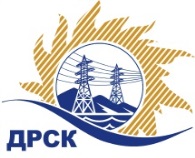 Акционерное Общество«Дальневосточная распределительная сетевая  компания»Протокол заседания Закупочной комиссии по вскрытию поступивших конвертовг. Благовещенск        Способ и предмет закупки: Открытый электронный запрос предложений на право заключения Договора на оказание услуг: Лот №1 «Разработка проекта ПНООЛР для СП ПЮЭС Приморских электрических сетей». Лот  №2   «Разработка проекта ПНООЛР для СП ПСЭС Приморских электрических сетей».Лот  №3  «Разработка проекта ПНООЛР для СП ПЗЭС Приморских электрических сетей». Плановая стоимость закупки: Лот № 1:  - 495 000.00 руб., без учета НДС;  - 584 100.00 руб., с учетом НДС.        Лот № 2: - 495 000.00 руб., без учета НДС;  - 584 100.00 руб., с учетом НДС.          Лот № 3: - 495 000.00 руб., без учета НДС; - 584 100.00 руб., с учетом НДС.Закупка 1246  р. 9 ГКПЗ 2018 г.ПРИСУТСТВОВАЛИ: члены постоянно действующей Закупочной комиссии АО «ДРСК» 1 уровняИнформация о результатах вскрытия конвертов:В адрес Организатора закупки поступило 5 (пять) заявок по Лоту№1,  4 (четыре) заявки по Лоту№2, 4 (четыре) заявки по Лоту№3 на участие в закупке, конверты с которыми были размещены в электронном виде на сайте Единой электронной торговой площадки, по адресу в сети «Интернет»: https://rushydro.roseltorg.ru.Вскрытие конвертов было осуществлено в электронном сейфе организатора закупки на ЕЭТП, в сети «Интернет»: https://rushydro.roseltorg.ru.Дата и время начала процедуры вскрытия конвертов с предложениями участников: 14:00 (время местное) 01.03.2018г.Место проведения процедуры вскрытия конвертов с заявками участников: Единая электронная торговая площадка, в сети «Интернет»: https://rushydro.roseltorg.ru.В конвертах обнаружены заявки следующих участников:Секретарь Закупочной комиссии 1 уровня АО «ДРСК»	Елисеева М.Г.  исп. Чуясова Е.Г.Тел. 397268№ 253/ПрУ-В01.03.2018№п/пНаименование Участника закупки и место нахожденияЦена заявки на участие в закупке, руб. Лот №1 «Разработка проекта ПНООЛР для СП ПЮЭС Приморских электрических сетей».Лот №1 «Разработка проекта ПНООЛР для СП ПЮЭС Приморских электрических сетей».Лот №1 «Разработка проекта ПНООЛР для СП ПЮЭС Приморских электрических сетей».1.АО «Научно-Исследовательский Центр «ТЕХНОПРОГРЕСС» 
ИНН/КПП 7723517509/772501001 
ОГРН 1047796549250347 457.63 руб. без учета НДС(410 000.00 руб. с учетом НДС).2.ООО «ДАЛЬВОСТНИИПРОЕКТ» 
ИНН/КПП 2540228500/254001001 
ОГРН 1172536019590486 420.25 руб. без учета НДС(НДС не предусмотрен)3.ООО "ЦЕНТР СОВРЕМЕННЫХ ТЕХНОЛОГИЙ" 
ИНН/КПП 2543054531/254001001 
ОГРН 1142543015867331 200.00 руб. без учета НДС(НДС не предусмотрен)4.Федеральное государственное бюджетное учреждение "Центр лабораторного анализа и технических измерений по Дальневосточному федеральному округу" 
ИНН/КПП 2721111198/272101001 
ОГРН 1042700130692380 000.00 руб. без учета НДС(448 400.00 руб. с учетом НДС).5.ООО "Центр экологического проектирования "ЭКО-ДВ-ПРОЕКТ" 
ИНН/КПП 2540153446/254001001 
ОГРН 1092540002433200 000.00 руб. без учета НДС(НДС не предусмотрен)Лот  №2   «Разработка проекта ПНООЛР для СП ПСЭС Приморских электрических сетей».Лот  №2   «Разработка проекта ПНООЛР для СП ПСЭС Приморских электрических сетей».Лот  №2   «Разработка проекта ПНООЛР для СП ПСЭС Приморских электрических сетей».1.АО «Научно-Исследовательский Центр «ТЕХНОПРОГРЕСС» 
ИНН/КПП 7723517509/772501001 
ОГРН 1047796549250330 508.47 руб. без учета НДС(389 999.99 руб. с учетом НДС).2.ООО "ЦЕНТР СОВРЕМЕННЫХ ТЕХНОЛОГИЙ" 
ИНН/КПП 2543054531/254001001 
ОГРН 1142543015867281 600.00 руб. без учета НДС(НДС не предусмотрен)3.Федеральное государственное бюджетное учреждение "Центр лабораторного анализа и технических измерений по Дальневосточному федеральному округу" 
ИНН/КПП 2721111198/272101001 
ОГРН 1042700130692380 000.00 руб. без учета НДС(448 400.00 руб. с учетом НДС).4.ООО "Центр экологического проектирования "ЭКО-ДВ-ПРОЕКТ" 
ИНН/КПП 2540153446/254001001 
ОГРН 1092540002433200 000.00 руб. без учета НДС(НДС не предусмотрен)Лот  №3  «Разработка проекта ПНООЛР для СП ПЗЭС Приморских электрических сетей».Лот  №3  «Разработка проекта ПНООЛР для СП ПЗЭС Приморских электрических сетей».Лот  №3  «Разработка проекта ПНООЛР для СП ПЗЭС Приморских электрических сетей».1.АО «Научно-Исследовательский Центр «ТЕХНОПРОГРЕСС» 
ИНН/КПП 7723517509/772501001 
ОГРН 1047796549250313 559.32 руб. без учета НДС(370 000.00 руб. с учетом НДС).2.ООО "ЦЕНТР СОВРЕМЕННЫХ ТЕХНОЛОГИЙ" 
ИНН/КПП 2543054531/254001001 
ОГРН 1142543015867241 600.00 руб. без учета НДС(НДС не предусмотрен)3.Федеральное государственное бюджетное учреждение "Центр лабораторного анализа и технических измерений по Дальневосточному федеральному округу" 
ИНН/КПП 2721111198/272101001 
ОГРН 1042700130692380 000.00 руб. без учета НДС(448 400.00 руб. с учетом НДС).4.ООО "Центр экологического проектирования "ЭКО-ДВ-ПРОЕКТ" 
ИНН/КПП 2540153446/254001001 
ОГРН 1092540002433170 000.00 руб. без учета НДС(НДС не предусмотрен)